Publicado en España el 19/09/2018 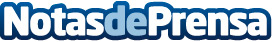 EcoAhorro.es afirma que cada vez son más los españoles que realizan su compra diaria mediante internetSegún la base de datos de EcoAhorro.es, centro comercial multimarca online, los españoles han perdido el miedo a comprar desde internet por la comodidad que supone las compras desde casa y el ahorro de tiempo que implicaDatos de contacto:Rubén Santaella (RubénSantaealla.es)Diseño y posicionamiento de páginas web615 33 69 60Nota de prensa publicada en: https://www.notasdeprensa.es/ecoahorro-es-afirma-que-cada-vez-son-mas-los Categorias: Nacional E-Commerce Consumo http://www.notasdeprensa.es